2015中国建筑学会科技进步奖、中国建筑设计奖颁奖及施工技术创新交流会议参会报名回执表会议地点：北京中土大厦， 客服电话：010-51818888中土大厦位于莲花池东路，北蜂窝6号，北京西客站北广场东侧900米。 建议交通路线： 1）北京西站至中土大厦：约 900米，步行约 15 分钟可达，打车约 13 元；2）北京南站至中土大厦：乘坐地铁 4 号至宣武门下，换乘公交673或9 路到小马厂下即到；3）北京首都机场至中土大厦：可乘坐机场大巴至北京西站下车。会议地点北京中土大厦位置图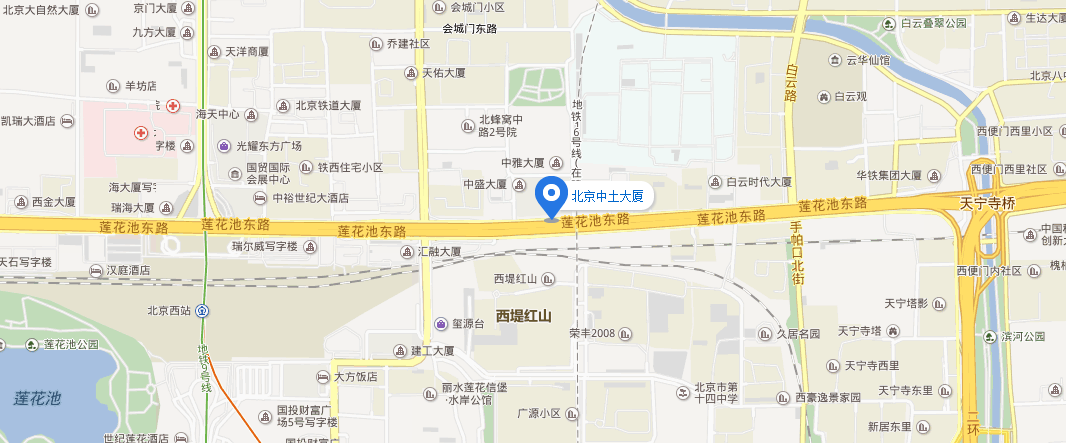 参会单位本单位参会人员本单位参会人员本单位参会人员本单位参会人员本单位参会人员本单位参会人员本单位参会人员本单位参会人员住宿要求住宿要求姓  名性别职务、职称手  机手  机手  机邮  箱获奖项目编号住宿要求住宿要求合住单住14日15日获奖项目编号见获奖项目名单合住单住14日15日本次没有获奖项目的此栏空白合住单住14日15日合住单住14日15日合住单住14日15日酒店预订推荐住宿中土大厦，双人间、大床房会议优惠价均为420 元/天，由会务组统一预定，报到时自行付费。如住宿中土大厦请在“住宿要求”一栏，删去不选项，保留所选项。推荐住宿中土大厦，双人间、大床房会议优惠价均为420 元/天，由会务组统一预定，报到时自行付费。如住宿中土大厦请在“住宿要求”一栏，删去不选项，保留所选项。推荐住宿中土大厦，双人间、大床房会议优惠价均为420 元/天，由会务组统一预定，报到时自行付费。如住宿中土大厦请在“住宿要求”一栏，删去不选项，保留所选项。推荐住宿中土大厦，双人间、大床房会议优惠价均为420 元/天，由会务组统一预定，报到时自行付费。如住宿中土大厦请在“住宿要求”一栏，删去不选项，保留所选项。推荐住宿中土大厦，双人间、大床房会议优惠价均为420 元/天，由会务组统一预定，报到时自行付费。如住宿中土大厦请在“住宿要求”一栏，删去不选项，保留所选项。推荐住宿中土大厦，双人间、大床房会议优惠价均为420 元/天，由会务组统一预定，报到时自行付费。如住宿中土大厦请在“住宿要求”一栏，删去不选项，保留所选项。推荐住宿中土大厦，双人间、大床房会议优惠价均为420 元/天，由会务组统一预定，报到时自行付费。如住宿中土大厦请在“住宿要求”一栏，删去不选项，保留所选项。推荐住宿中土大厦，双人间、大床房会议优惠价均为420 元/天，由会务组统一预定，报到时自行付费。如住宿中土大厦请在“住宿要求”一栏，删去不选项，保留所选项。推荐住宿中土大厦，双人间、大床房会议优惠价均为420 元/天，由会务组统一预定，报到时自行付费。如住宿中土大厦请在“住宿要求”一栏，删去不选项，保留所选项。酒店预订也可选择住宿附近其他酒店（如北京正阳悦嘉酒店等），需自行通过网络提前预定，并将住宿要求一栏改为“自定”；京津地区不住宿的请改为“不住宿”。也可选择住宿附近其他酒店（如北京正阳悦嘉酒店等），需自行通过网络提前预定，并将住宿要求一栏改为“自定”；京津地区不住宿的请改为“不住宿”。也可选择住宿附近其他酒店（如北京正阳悦嘉酒店等），需自行通过网络提前预定，并将住宿要求一栏改为“自定”；京津地区不住宿的请改为“不住宿”。也可选择住宿附近其他酒店（如北京正阳悦嘉酒店等），需自行通过网络提前预定，并将住宿要求一栏改为“自定”；京津地区不住宿的请改为“不住宿”。也可选择住宿附近其他酒店（如北京正阳悦嘉酒店等），需自行通过网络提前预定，并将住宿要求一栏改为“自定”；京津地区不住宿的请改为“不住宿”。也可选择住宿附近其他酒店（如北京正阳悦嘉酒店等），需自行通过网络提前预定，并将住宿要求一栏改为“自定”；京津地区不住宿的请改为“不住宿”。也可选择住宿附近其他酒店（如北京正阳悦嘉酒店等），需自行通过网络提前预定，并将住宿要求一栏改为“自定”；京津地区不住宿的请改为“不住宿”。也可选择住宿附近其他酒店（如北京正阳悦嘉酒店等），需自行通过网络提前预定，并将住宿要求一栏改为“自定”；京津地区不住宿的请改为“不住宿”。也可选择住宿附近其他酒店（如北京正阳悦嘉酒店等），需自行通过网络提前预定，并将住宿要求一栏改为“自定”；京津地区不住宿的请改为“不住宿”。联系人姓名职务职称手机号码电子邮箱  北京市内参会人员，建议乘公共交通工具前往。 如自驾车且需预留停车位，请在此注明，酒店尽量满足。  北京市内参会人员，建议乘公共交通工具前往。 如自驾车且需预留停车位，请在此注明，酒店尽量满足。  北京市内参会人员，建议乘公共交通工具前往。 如自驾车且需预留停车位，请在此注明，酒店尽量满足。  北京市内参会人员，建议乘公共交通工具前往。 如自驾车且需预留停车位，请在此注明，酒店尽量满足。  北京市内参会人员，建议乘公共交通工具前往。 如自驾车且需预留停车位，请在此注明，酒店尽量满足。